Organización semanal. TRABAJO N° 14 “Las guerras de la Independencia”Leé el siguiente texto y completá las actividades.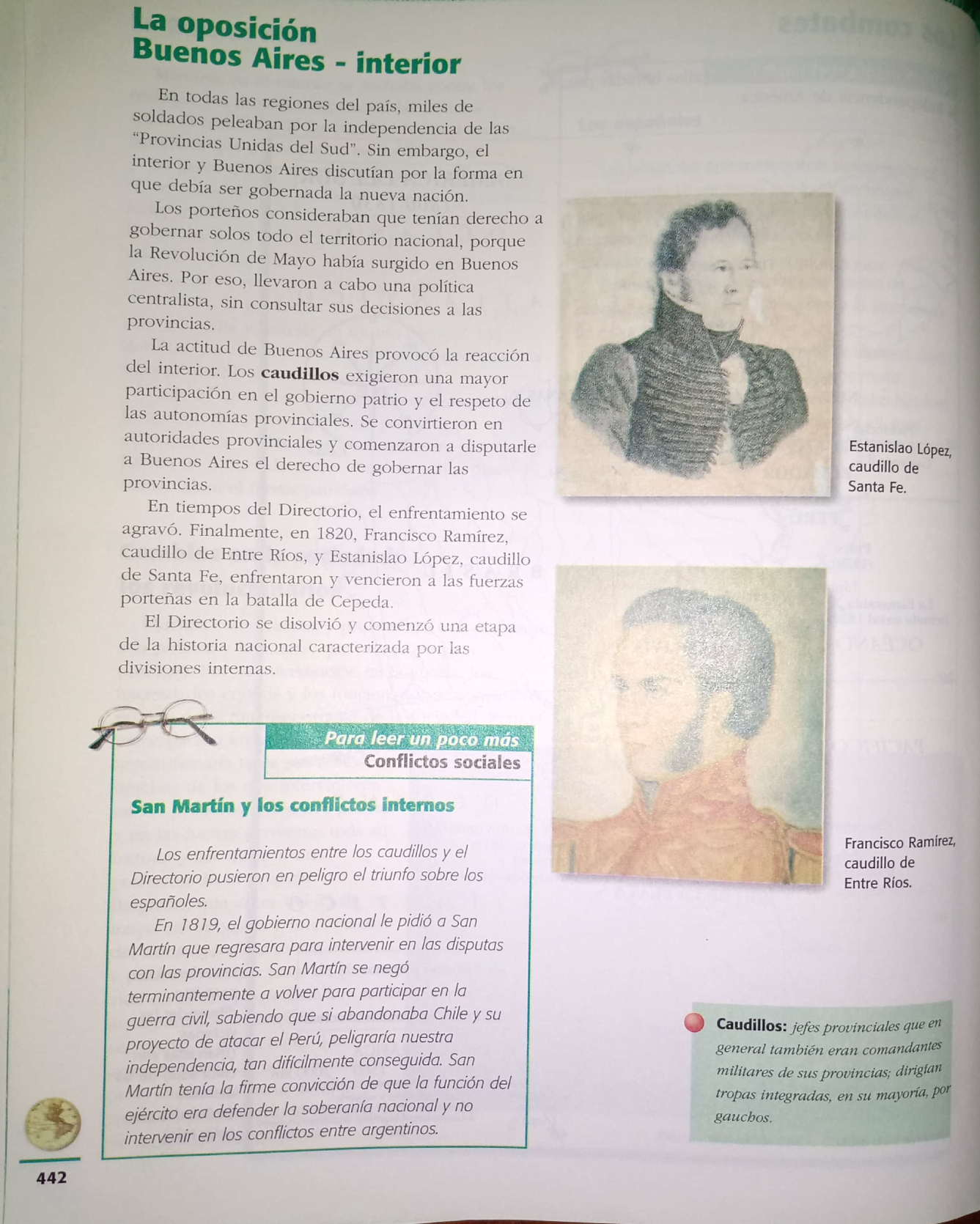 Completá el siguiente cuadro comparando y explicando con tus palabras la postura de cada grupo sobre cómo se debía gobernar el país.¿Qué le pide el gobierno a San Martín y cuál fue su respuesta?…………………………………………………………………………………………………………………………………………………………………………………………………………………………………………………………………………………………………………………………………………………………………………………………………………………………………………………………………………………………………………………………………………………………………………………………………………Leé la siguiente adaptación de una carta escrita por Juan José Castelli, Vocal de la Primera Junta de Gobierno.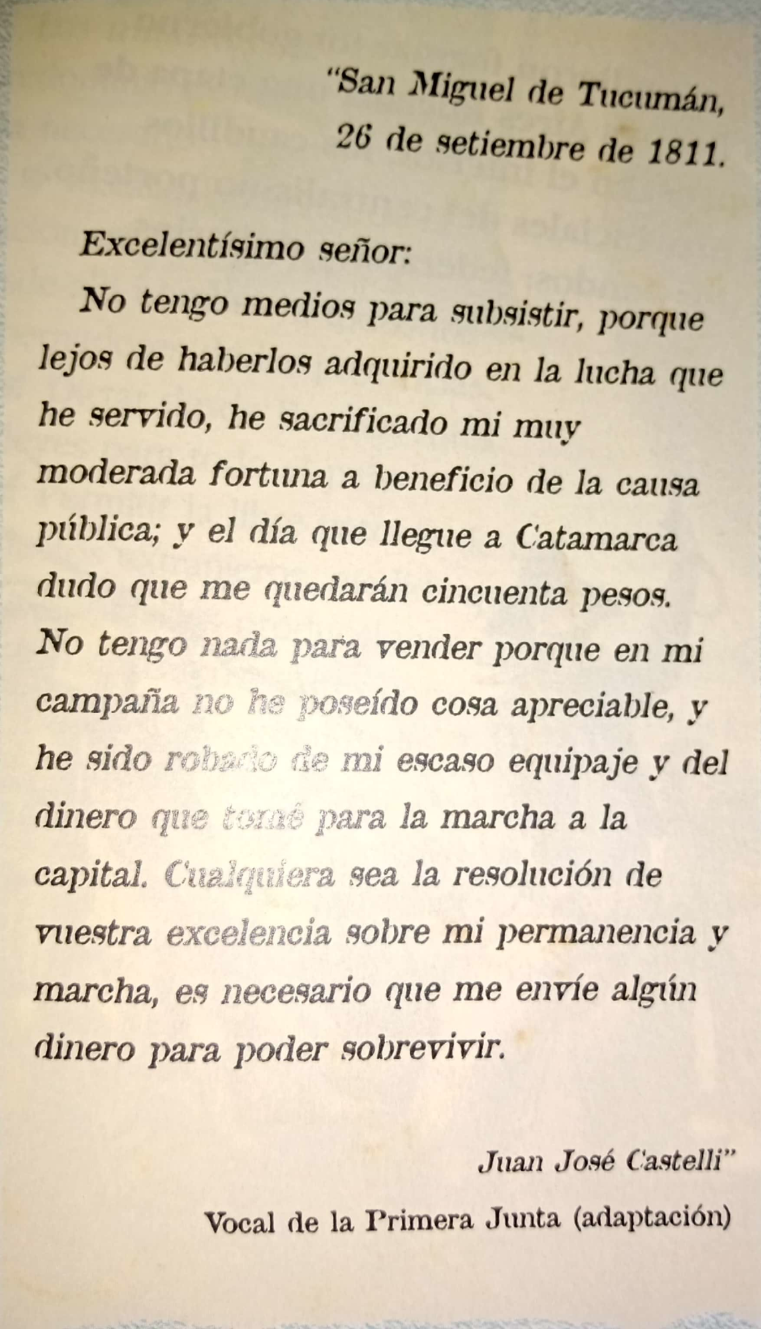 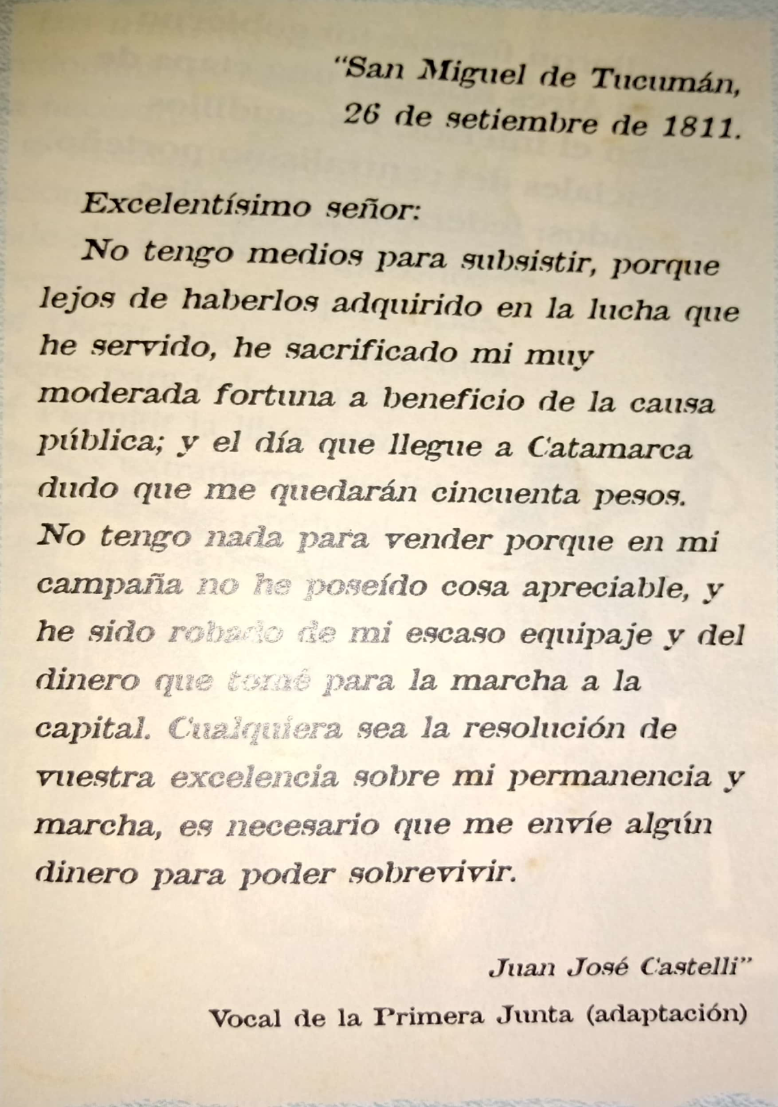 ¿Qué ocurrió con los bienes de Castelli? ¿Qué opinás de su actitud de defender la revolución sin importarle sus consecuencias?…………………………………………………………………………………………………………………………………………………………………………………………………………………………………………………………………………………………………………………………………………………………………………………………………………………………………………………………………………………………………………………………………………………………………………………………………………Así se reclutaban los ejércitos durante las guerras de la independencia.¿A qué parte de la población se convocaba para formar parte del ejército? ¿Se necesitaban muchos soldados? Justificá la respuesta.…………………………………………………………………………………………………………………………………………………………………………………………………………………………………………………………………………………………………………………………………………………………………………………………………………………………………………………………………………………………………………………………………………………………………………………………………………Lunes 10-8Martes 11-8Miércoles 12-8Jueves 13-8Viernes 14-8Grupo BGrupo AGrupo BGrupo ATodo el grupoLenguaLenguaSocialesSocialesProyectoTerminado el y enviado por correo el trabajo N°18 para corrección. Sí se envía por correo.Terminado el y enviado por correo el trabajo N°18 para corrección. Sí se envía por correo.Todas las actividades del trabajo Nº14 terminadas para hacer la puesta en común en la clase de ZoomNo se envían por correo.Todas las actividades del trabajo Nº14 terminadas para hacer la puesta en común en la clase de ZoomNo se envían por correo.Compartiremos los avances que cada grupo tenga sobre el tema que le toca trabajar para la primera publicación del diario.Los porteñosLos caudillos